МІНІСТЕРСТВО ОСВІТИ І НАУКИ УКРАЇНИЛЬВІВСЬКИЙ НАЦІОНАЛЬНИЙ УНІВЕРСИТЕТімені Івана ФранкаФілософський факультетКафедра філософіїПРОГРАМА ТА ПЛАНИ СЕМІНАРСЬКИХ ЗАНЯТЬ 
ІЗ ФІЛОСОФІЇ(для студентів гуманітарних спеціальностей)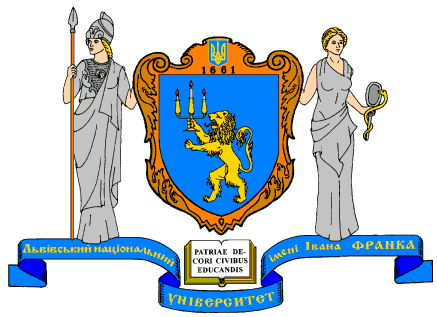 Львів  2016Програма та плани семінарських занять із філософії (для студентів гуманітарних спеціальностей).  Львів, 2016.  28 с.Рекомендовано до друку кафедрою філософіїфілософського факультетуЛьвівського національного університету імені Івана ФранкаПротокол № 1від 31 серпня 2016 р.Автор: 	Людмила Рижак, доц., канд. філос. наукВідповідальна за випуск доц. Людмила РижакРедактор Лілія Баран... Лише філософія, позаяк вона поширюєтьсяна все доступне людському пізнанню, вирізняє нас з-поміж дикунів і варварів, і кожен народ єтим цивілізованішим та освіченішим, чим більшев ньому філософують; тому для держави немає більшого блага, ніж мати істинних філософів.Рене ДекартМЕТА ТА ЗАВДАННЯ КУРСУМетою університетського курсу філософії є формування в нової генерації українських інтелектуалів світогляду, адекватного філософському мисленню людства на зламі тисячоліть. Філософія репрезентує цілісність буття людини в світі завдяки тому, що досліджує систему “людинасвіт” не лише як даність, але й як смисложиттєвий горизонт самоутвердження людини. Світ для людини є не лише сферою адаптації, але й самореалізації, він відкритий для здійснення творчих задумів людини. З’ясовуючи, що є людина, в чому її призначення, яке її ставлення до природи, суспільства та інших людей, філософія цим розвиває духовність людини та формує її гуманістичну життєву позицію.Завданням курсу філософії є ґрунтовне вивчення світової та вітчизняної філософської думки. Філософське знання існує у формі історично-конкретних філософських учень. Їх своєрідність зумовлена неповторністю культури народу та його духовного життя. Свідченням тому є історія філософії, що являє собою панораму духовних пошуків різних народів як відповіді на виклики цивілізаційного поступу.   Теми семінарських занять розроблено відповідно до змісту авторських підручників “Філософія” (Львів, 2013), “Філософія як рефлексія духу” (Львів, 2009). Вивчення курсу філософії передбачає освоєння передовсім класичного періоду розвитку світової та української філософської думки. Проте більшість семінарських занять присвячено вивченню напрямків і шкіл сучасної філософії, їхньої проблематики та пошуку ними відповідей на актуальні проблеми сьогодення. Осмислення великого діапазону напрямів некласичної філософії має сформувати у студента розуміння багатоваріантності шляхів культурного і цивілізаційного поступу людства та власне ставлення до них. Такий підхід застосовано для того, щоб репрезентувати плюралістичний дух сучасної філософської думки.Освоєння курсу філософії спрямоване на те, аби студент усвідомив історичний характер людського буття у світі, докорінні зміни, що відбулися у світоглядних парадигмах, і спричинені ними зміни у практичному ставленні людей до себе та до світу. Результатом має бути ставлення до сучасного життя як до процесу еволюції, зумовленого історичними обставинами, настанова на виявлення тенденцій цього процесу та прогнозування перспектив, пошук власного місця у світі, що невпинно змінюється, внутрішня готовність до змін. Вивчення курсу філософії має допомогти студентам зрозуміти роль та значення суб’єктивних чинників людського існування. Студент має не лише усвідомити багатоваріантність шляхів розвитку подій, але й можливість і необхідність вибору з-поміж різних альтернатив. Студент має навчитися порівнювати різні, нерідко взаємовиключні підходи у розв’язанні складних життєвих проблем. Такий спосіб бачення повинен застерегти майбутнього фахівця від пошуку простого розв’язання проблем, які існують, переконати його в тому, що світ складний, багатовекторний і вимагає вміння поєднувати й узгоджувати різнопланові тенденції.У методичній розробці подано список оригінальних текстів для самостійного опрацювання при підготовці до семінарських занять. Ознайомлення з першоджерелами конче необхідне для того, аби студент усвідомив, що філософію в принципі не можна заучувати як набір готових істин  вона потребує самостійних роздумів, розуміння і визначення власної позиції. Програма навчальної дисципліниЗМІСТОВИЙ МОДУЛЬ IФілософська думка в контексті культурно-історичного поступуТема 1. 	ФІЛОСОФІЯ, ЇЇ ПРЕДМЕТ І НАУКОВИЙ СТАТУСФілософія в системі теоретичного знання. Передумови виникнення філософського знання. Визначення філософії. Філософія і мудрість. Характерні риси філософського мислення. Специфіка предмету філософії та його історична еволюція. Структура філософського знання. Онтологія, гносеологія, аксіологія. Основні філософські проблеми. Філософія і наука: спільні та відмінні риси. Філософські та наукові методи. Науковий статус філософського знання. Функції філософії: світоглядна, методологічна, критична, комунікативна, прогностична.  Гуманістичний дух філософії. Значення філософії для людини. Тема 2. 	ФІЛОСОФІЯ. СВІТОГЛЯД. КУЛЬТУРАПоняття світогляду, його зміст та структурні рівні. Світогляд як осмислення світу людиною. Взаємозв’язок світогляду, філософії та культури. Філософія та світогляд. Західна та Східна традиції філософування. Історичні типи світогляду: міфологія, релігія, філософія та їх функції. Філософія як теоретично обґрунтована система світоглядних знань. Співвідношення філософії, науки, мистецтва та релігії. Прикладні теми філософії. Поняття культури. Вартості культури. Культура як джерело світоглядного знання. Культура та особливості національного світобачення. Культурні традиції та їх зародження. Філософія як рефлексія духовності в культурі. Філософія і національність. Риси національної філософії. Тема 3. 	СТАРОДАВНЯ  ФІЛОСОФІЯ: СТАНОВЛЕННЯ ТРАДИЦІЙКультурні джерела філософських ідей у Давній Індії. Світоглядна модель давньоіндійської культури та космо-психічне сприймання світу. Філософія як пошук гармонії Універсуму і суб’єктивного духу. Ірраціонально-духовна традиція давньоіндійської філософії. Філософські школи. Буддизм.Своєрідність давньокитайської культури та космо-соціальне сприймання світу. Роль влади в осягненні таємниць буття та Універсуму. Ірраціонально-прагматична традиція давньокитайської філософії. Конфуціанство. Легізм. Даосизм.Особливості давньогрецького міфологічного світогляду. Раціонально-теоретична традиція давньогрецької філософії. Зміст моральної філософії Сократа. Метод філософування. Тема 4.	БУТТЯ СВІТУ ТА ЛЮДИНИ В АНТИЧНІЙ ФІЛОСОФІЇ Особливості античної “софійності” як передумови європейського світогляду. Космоцентризм давньогрецької філософії. Різновиди моністичних учень у досократівській філософії. Тлумачення універсальної основи світу в Мілетській школі. Геракліт як виразник переходу від міфологічного світосприймання світу до філософського. Вихідні принципи філософії Геракліта: панта рей; Бог-вогонь; принцип Логосу як вогню, бога, знання, закону. Проблеми змінності та розумного порядку Всесвіту (Парменід). Механіко-матеріалістична концепція дійсності (Демокріт та школа атомістів). Апорії Зенона: до парадоксів концепції руху. Символіка чисел у піфагорійців як шлях до теоретичного філософського світогляду. Вчення про буття в Елейській школі. Класична антична філософія: основні філософські орієнтири. Парадигма “людини як міри всіх речей”. Онтологічний дуалізм Платона та Аристотеля. Вчення про ідеї та людину в Платона. Дуалізм душі і тіла. Теорія анамнези. Теорія чотирьох цнот та концепція любові. Доктрина неоплатонізму в історії філософії.Філософія Аристотеля: предмет, вчення про причини, телеологізм. Гіломорфізм – дуалізм матерії та форми. Космологічне пояснення першопричини. Три види душі. Евдеймонія як найвище добро людини. Естетичні аспекти філософії Аристотеля: мімезис та катарсис. Соціально-політичні ідеї Платона та Аристотеля. Суспільно-політична модель ідеального державного устрою в Платона. “Людина як політична тварина” та поняття “доброго громадянина” у Аристотеля. 	Еллінська філософія. Обґрунтування внутрішньої свободи людини та її щастя у стоїків (Сенека), епікурейців (Епікур), скептиків (Пірон), кініків (Діоген). Морально-етична проблематика долі людини в Стародавньому Римі (Цицерон, Марка Аврелій).  Тема 5.	БУТТЯ БОГА, СВІТУ ТА ЛЮДИНИ У ФІЛОСОФІЇ                              CЕРЕДНЬОВІЧЧЯ ТА ВІДРОДЖЕННЯТеоцентризм як духовна парадигма середньовічного світогляду. Монотеїстична суть Біблії та християнська аксіологія. Природа і людина як витвір Бога.  Християнство як релігія любові, добра і правди. Витоки середньовічної філософії. Християнізація платонізму та християнський арістотелізм. Ірраціоналізм християнського містицизму.   Особливості гностичних та маніхейських поглядів про божественну, філософську й людську правди (Оріґен, Псевдо-Діонісій Ареопагіт, Боецій).Патристика та її проблематика. Філософія неоплатонізму про субстанцію: Єдине, Розум, Світову душу. Вчення про душу та шлях пізнання істини в А. Августина. Філософське вчення св. Августина про душу та шлях пізнання істини. Співвідношення вічності і часу. Історія суспільства як моральна еволюція. Проблема свободи й призначення людського життя.Риси та основна проблематика схоластичної філософії. Загальна характеристика філософської проблематики у розуміннях Ансельма Кентерберійського, Росцеліна, Абеляра, Еріуґени, Авероеса, Дунса Скота, Окама. Полеміка навколо універсалій. Реалізм і номіналізм. Теоцентризм схоластики Т. Аквінського. Істини розуму та істини об’яву. Філософія як “служниця теології”. Логічний доказ існування Бога. Мораль і моральність у Томістичній етиці. Антропоцентризм філософії Відродження. Гуманізм і проблема індивідуальності. Людина як творець самої себе. Вчення про гідність людини у ренесансних гуманістів-філософів (Данте, Л. да Вінчі, М. Фічіно, Е. Ротердамський, М. Де Монтень, Н. Макіавелі). Ідея гармонії духу та тіла. Ідеї природного права та права на сумнів. Науково-філософські змісти пантеїзму Н. Кузанського та Дж. Бруно. Поступ науки від геоцентризму до геліоцентризму. Філософський зміст відкриттів Ґ. Ґалілея та Н. Коперніка. Тема 6.	ПРОБЛЕМА СУБСТАНЦІЇ ТА АБСОЛЮТУ                         У НОВОЧАСНІЙ ФІЛОСОФІЇОнтологічні парадигми в новочасній філософії: монізм, дуалізм, плюралізм. Вчення про субстанцію Р. Декарта, Б.Спінози. Дуалізм Р. Декарта у вченні про дві субстанції. Проблема гармонізації світу. Післякартезіанські інтерпретації проблеми субстанції. Оказіоналізм Мальбранша. Монадологія Ґ. Ляйбніца. Французький матеріалізм ХVІІІ ст. та його риси. Д. Дідро, К. Гельвецій, П. Гольбах. Матеріалізм Т. Гобса. Космогонічна гіпотеза І. Канта. Інтерпретація Абсолюту в німецькій філософії ХІХ ст. Панлогізм філософської системи Ґ. Геґеля. “Філософія духу” у розумінні Ґ. Геґеля. Абсолютна ідея як рушій розвитку. Категорії як найважливіші характеристики Абсолюту. Діалектичний метод та його принципи. Філософія ірраціоналізму як опозиція раціоналізму. Ф. Шелінґ. Основні натурфілософські ідеї Ф. Шелінґа. Ірраціональне тлумачення Абсолюту в філософії А. Шопенгавера.Тема 7.	НЕКЛАСИЧНА ОНТОЛОГІЯ ТА ЇЇ ПРОБЛЕМАТИКАВитоки діалектико-матеріалістичної філософії. Антропологізм Л. Фойєрбаха як заперечення ідеалізму класичної німецької філософії. Синтез діалектики Ґ. Геґеля та матеріалізму Л.Фойєрбаха в діалектичному матеріалізмі. Онтологічні проблеми діалектико-матеріалістичної філософії. Поняття матерії та її атрибутів. Неореалізм: критична онтологія Н. Гартмана.Буття як гранично широке поняття про існування. Структура реальної та ідеальної сфер буття. Християнсько-еволюційна онтологія П. Тейяра де Шардена. Етапи еволюції Універсаму: переджиття, життя, думка, наджиття. Онтологічні ідеї В. Вернадського. Вчення про ноосферу. Філософія процесу А. Вайтгеда. Фундаментальна онтологія екзистенціалізму. М. Гайдеґер. Буття як сенс існування.Тема 8.	ФІЛОСОФСЬКІ  ТРАДИЦІЇ  В  УКРАЇНІФілософська думка в добу Київської Русі: витоки та особливості філософування. Роль християнства у становленні філософської думки. Поняття філософії у києво-руській культурі. Натурфілософська, гносеологічна та морально-етична проблематика у пам'ятках Київської Русі. Діяльність письменників-гуманістів. Ю. Котермак, С. Оріховський. Вплив ідей італійського гуманізму, Реформації та контрреформації на духовні процеси в Україні. Філософська та культурна діяльність братських шкіл. Брати Зизанії, Ю. Рогатинець, Й. Борецький. Філософський і соціальний зміст полемічної літератури. М. Смотрицький, З. Копистенський, I. Вишенський, П. Скарга. Історіософські та морально-етичні погляди П. Скарги та І. Вишенського.Професійна філософія в Україні: аристотелізм і неоплатонізм. Філософські курси професорів Києво-Могилянської Академії: зміст та проблематика. Освіта в Києво-Могилянській академії як розвиток традиції культурницької діяльності братських шкіл. Філософські курси професорів Києво-Могилянської академії. Питання натурфілософії, логіки, метафізики та етики. Т.Прокопович, С.Яворський, Г.Кониський.Філософія “серця” Г. Сковороди. Вчення про “три світи” і “дві натури”. Поняття “серця”. Етична концепція “зрідненої праці” та “нерівної рівності”.	Кордоцентрична філософія П. Юркевича. Тема 9.      	ГНОСЕОЛОГІЧНІ ПАРАДИГМИ НОВОЧАСНОЇ ФІЛОСОФІЇВплив науки на формування світоглядної парадигми ХУІІ ст. Гносеологія та її проблематика. Конституювання гносеології в добу Нового часу. Пізнання як віддзеркалення. Емпіризм Ф. Бекона. Гносеологічний оптимізм і гносеологічний скептицизм. Раціоналізм Р. Декарта. Наука та філософська проблематика. Пошуки ефективного методу пізнання. Індуктивний метод Ф. Бекона. Дедуктивний метод Р. Декарта. Теоретико-пізнавальні позиції Ф.Бекона: практичне ставлення до науки, теорія “привидів”. Генетичний емпіризм Дж. Лока: емпіричне походження знання, два види досвіду, властивості речей. Радикальний сенсуалізм Дж. Берклі. Скептицизм Д. Г’юма: критика причинновості та субстанції. Гносеологія І. Канта як спроба синтезу емпіризму і раціоналізму. Пізнання як творча конструююча діяльність свідомості. І. Кант про здатності людського пізнання: чуття, розсудок, розум. Принцип апріоризму у пізнанні. Вчення про “феномен” і “річ-у-собі”. Антиномічна сутність людського розуму. І. Кант про межі наукового пізнання. Свобода та “категоричний імператив”.ЗМІСТОВИЙ МОДУЛЬ ІІОсновні проблеми новітньої філософіїТема 10.    	МОДЕЛІ  ПІЗНАННЯ  ТА  НАУКОВОГО ЗНАННЯ В                         НОВІТНІЙ  ФІЛОСОФІЇ  Гносеологічний оптимізм діалектико-матеріалістичної філософії. Принцип відображення. Модель пізнання. Кореспондентна істина. Теорія істини: поняття об’єктивної, абсолютної та відносної істини. Практика як критерій істини.Гносеологічний релятивізм прагматизму. Ч. Пірс. Принцип сумніву-віри. Модель пізнання у прагматизмі. В. Джемс. Теорія інструменталістської істини. Прагматичний метод. Дж. Д’юї. Реконструкція соціального досвіду.Аналітична інтерпретація наукового знання. Логічний позитивізм. Поняття наукового факту та теоретичних наукових конструкцій. Р. Карнап. Принцип верифікації та його еволюція. М. Шлік, Г. Рейхенбах. Актуальна і логічна верифікація. Практична і логічна істини. Конвенціоналізм наукових істин. К. Попер, Р. Карнап. Принципи фальсифікації і демаркації.Феноменологічна інтерпретація наукового знання. Феноменологія Е. Гусерля як теорія пізнання нового типу. Критика психологізму. Криза об’єктивізму. “Життєвий світ” як безумовна основа пізнання. Феноменологічний метод. Очевидність як критерій істинності знання.Тема 11.    	ПАРАДИГМИ РОЗВИТКУ НАУКИ: КЛАСИЧНА,                         НЕКЛАСИЧНА, ПОСТНЕКЛАСИЧНАЕпістемологія та її проблематика. Конституювання класичної науки. Перший позитивізм. О. Конт. Методологія феноменального узагальнення. Філософія як система однорідної науки. Матеріалістична діалектика як методологія класичної науки. Кумулятивна модель класичної науки. Конституювання некласичної науки. Емпіричний та теоретичний рівні наукового знання. Риси некласичної науки. Критичний раціоналізм. Ґ. Башляр. Методологія некласичниї науки. Лінійна, некумулятивна модель некласичної науки. Плюралізм моделей наукових досліджень. К. Попер. Розвиток науки як зміна науково-дослідницьких програм. І. Лакатос.Постнекласична наука. Розвиток науки як зміна парадигм. Т. Кун. Нелінійна, некумулятивна модель науки. Методологія самоорганізуючих і саморегулюючих систем (синергетика). І. Пригожин. Методологія анархізму постнекласичної науки. П. Фойєрабенд. Віртуалізація та перспективи розвитку науки в ХХІ ст. Тема 12.   	МЕТОДОЛОГІЯ ГУМАНІТАРНОГО ПІЗНАННЯ ТА ЗНАННЯКласична герменевтика та її проблематика. Пізнання і розуміння. Ф. Шляйєрмахер. Принципи класичної герменевтики. Герменевтичне коло. Історична герменевтика. В. Дільтай. Філософська герменевтика та її специфіка. М. Гайдеґер. Онтологізація розуміння. Мова як особлива реальність. Г.-Ґ. Ґадамер. Принципи філософської герменевтики. Принципова відкритість інтерпретацій. Філософія мови О. Потебні. Лінгвістична філософія та її проблематика. Л. Вітгенштайн. Формально-логічний аналіз повсякденної мови. Структуралізм як метод соціогуманітарного пізнання. Етапи еволюції структуралізму. Лінгвістичний структуралізм Ф. де Сосюра. Етно-культурний структуралізм. К. Леві-Строс.	Постструктуралізм. Ж. Дерида, Ж. Ліотар. Тема 13. 	СУБСТАНЦІЙНЕ РОЗУМІННЯ ЛЮДИНИ В НОВІТНІЙ ФІЛОСОФІЇ Специфіка філософського підходу до людини. Субстанційно-соціальна концепція людини в марксизмі та екзистенціалізмі. Людина як сукупність суспільних взаємин у марксизмі. Відчужене існування людини фізичної праці та його екстраполяція на суспільство в цілому. Свобода, вибір і відповідальність людини у філософії екзистенціалізму. Ж.-П. Сартр. Істотність людини як власний проект спрямований у майбутнє. Гуманізм як єдине подолання абсурдності життя. А. Камю.Натуралістична інтерпретація людини в бігевіоризмі та соціобіології. Підхід психоаналізу до проблеми людини. З. Фройд. Поняття індивідуального несвідомого. Структура особи за З. Фройдом. Людина як конфлікт між “Воно” і “Над-Я”, індивіда і культури. Інтерпретація людини в неопсихоаналізі. Психосоціальна сутність людини в аналітичній психології К. Юнґа та трансакційному аналізі Е. Берна. Християнсько-філософська інтерпретація людини та її духовний вимір. Концепція людини як особи (Ж. Марітен). Концепція “двох відчужень” (Е. Муньє). Персоналістичний напрям в українській філософії: від Г. Сковороди до О. Кульчицького.Тема 14.  ФУНКЦІОНАЛЬНІ  КОНЦЕПЦІІ  СУТНОСТІ ЛЮДИНИ:ДУХОВНИЙ ВИМІРФункціонально-ціннісна інтерпретація людини у філософії життя Ф. Ніцше. Розуміння “надлюдини” як досконаломудрого. Принцип: перебори самого себе. Філософська антропологія та її проблематика. Духовна сутність людини у концепції М. Шелера. Ексцентрична сутність людини у філософії Г. Плеснера. Цінності як визначальні характеристики людського буття. Сутність людини як іманентна суперечність буття в гуманістичному неопсихоаналізі Е. Фрома.Тема 15.   	СОЦІАЛЬНА ФІЛОСОФІЯ: КЛАСИЧНИЙ ПІДХІД ІНЕКЛАСИЧНІ ІНТЕРПРЕТАЦІЇ СУСПІЛЬСТВАКонституювання соціальної філософії в добу Просвітництва. Англійське просвітництво. Обґрунтування суверенітету людини, як громадянина. Т. Гобс, Дж. Лок. Природа та сутність соціальних законів і людських взаємин у французькому просвітництві. Теорія "суспільного договору", правової держави та громадянського суспільства. Роль природної обдарованості та виховання у розвитку людини. Ш.Монтеск'є, Ж.-Ж. Руссо, Ф.Вольтер.Специфіка соціальної філософії. Позитивістський підхід до осмислення суспільства. Діалектико-матеріалістична концепція суспільства. Історичний матеріалізм про матеріалістичне розуміння історії та рушійні сили розвитку суспільства. Ідеологічний волюнтаризм в практичній реалізації концепції. Суспільство як відкрита система. К. Попер. Структурно-функціональний підхід до розуміння суспільства Е. Дюркгайм. Інтерпретація суспільного поступу в філософії Х. Ортеґи-і-Ґасета.Тема 16.	ФІЛОСОФІЯ НАЦІОНАЛЬНОЇ ІДЕЇ В УКРАЇНІ (ХІХ  ХХ ст.)Романтичний світогляд і його джерела. Світогляд та історіософські концепції кирило-методіївців. Ідея месійності України. М. Костомаров. “Книга буття українського народу”. Ідея України в світогляді М. Гоголя, Т. Шевченка, П. Куліша. Соціально-філософські погляди Б. Кістяківського. Історіософія національної ідеї М. Грушевського.Драгоманівська ідея поступу. Громадівський соціалізм. Ліберально-націоналістична  концепція. Т. Зіньківського. Ідея поступу та національний ідеал І. Франка. Національний радикалізм М. Міхновського. Інтегральний націоналізм Д. Донцова. Національна ідея: державотворчі процеси в незалежній Україні.Філософсько-етичне осмислення світу в українській художній культурі початку ХХ ст (Леся Українка, В. Винниченко). Історико-філософські та культурознавчі  дослідження І. Мірчука, О. Кульчицького та Є. Маланюка. Академічна філософія в Україні кінця XIX – початку ХХ ст.: загальні тенденції розвитку. “Радянський” період в історії українського філософування. Філософія в сучасній Україні: школи, напрямки, персоналії.Тема 17.	КУЛЬТУРА ТА ЦИВІЛІЗАЦІЯ: ФІЛОСОФСЬКИЙ АНАЛІЗФілософське розуміння культури: натуралізм, соціологізм, аксіологізм. Натуралістичний підхід до культури. Інструментальне тлумачення культури. Вартості як вияв життя культури. Ціннісне бачення культури. О. Шпенґлер про циклічність у розвитку культур. Символіка культури. Традиції та новації в культурі. Культура як символічний вираз людського буття. Е. Касірер.Глобально-технократичний та локально-культурологічний підходи до інтерпретації цивілізації. Поняття цивілізації. Е. Тофлер. Етапи цивілізаційного поступу: аграрний, індустріальний, інформаційний. Культура і цивілізація. Перспективи людської історії. Інформаційна цивілізація та її риси. С. Гантінґтон. Риси західної цивілізації. Перспективи культурно-цивілізаційного поступу. Смисли цивілізаційного поступу. Тема 18.	ГЛОБАЛІЗАЦІЯ ТА ПЕРСПЕКТИВИ СТАЛОГО РОЗВИТКУЛЮДСТВАГлобалізація як цивілізаційний феномен. Етапи глобалізаційної інтеграції: колонізація  європеїзація  американізація. Феномен Європи та європейської людини. Стратегія глобалізації Європи. Принципи федералізації Європи. Ознаки нового “світоладу” та чинники його конституювання. Поняття “глобалізації”. Основні риси глобалізації. Науково-технічний прогрес: тенденції і ризики глобалізації. Глобалізаційна криза індустріальної цивілізації: еко-ризики, еко-загрози та еко-майбутнє людства. Діяльність Римського клубу: глобальне прогнозування розвитку людства. Доповіді Римському клубові. А. Печеї. Гуманістичний маніфест: перспективи розвитку людства.Cталий розвиток як ідея гідного життя людини. Саміт Землі “Ріо-. Імперативи сталого розвитку. Еко-ефективні суспільства. Глобальні сценарії поступу людства. ПЛАНИ СЕМІНАРСЬКИХ ЗАНЯТЬТема 1. ФІЛОСОФІЯ, ЇЇ ПРЕДМЕТ ТА НАУКОВИЙ СТАТУСФілософія в системі теоретичного знання. Філософія і наука. Філософські та наукові методи. Класифікація наукових методів та їхня характеристика. Специфіка предмету філософії та його історична еволюція. Структура філософського знання. Функції філософії.Основна літератураКемп П. Переосмислення філософії як сили слова // Вісник Львівського університету. Серія: філософські науки. – Львів, 2008. – № 11.– С. 7–14. Кульчицький О. Основи філософії і філософічних наук. // Рижак Л. Філософія як рефлексія духу: хрестоматія. – Львів : ЛНУ імені Івана Франка, 2015. –С. 3–22.Рижак Л. Філософія : підручник. – Львів :  ЛНУ імені Івана Франка, 2013. – Розд.1. Рижак Л. Філософія як рефлексія духу. Навч. посібник. – Львів : Видавничий центр ЛНУ імені Івана Франка, 2009. – Розд.1. Франк С. Понятие философии. Взаимоотношение философии и науки // В кн.: На переломе: Философские дискуссии 20-х годов. Философия и мировоззрение. – М.: Политиздат, 1990. – С. 119–123.Додаткова літератураАббаньяно Н. Мудрость философии и проблемы нашей жизни. – М.: Алатейа, 1998. –320 с.Кримський С. Запити філософських смислів. – К.: ПАРАПАН, 2003. – 240 с.Ортега-и-Гассет Х. Что такое философия? – М.: Наука, 1991. –  408 с. Філософія: мислителі, ідеї, концепції. – К.: Книга, 2005. – 528 с.	Питання для самоконтролюЯкий філософський зміст поняття “мудрість”?Чому філософію називали “наукою наук”? Чи були для цього підстави?Які етапи можна виокремити в еволюції предмета філософії?Яку проблематику досліджують онтологія, гносеологія та аксіологія?Теми есеївОбґрунтуйте або спростуйте твердження: Філософія – це наука про науку, тобто про виникнення наукового знання, його розвиток та роль у суспільстві.Обґрунтуйте або спростуйте твердження: Єдиним предметом філософії є людина та вартості її існування.Тема 2. ФІЛОСОФІЯ, СВІТОГЛЯД, КУЛЬТУРА 1. Cвітогляд, його зміст та структурні рівні. Філософія і світогляд. 2. Історичні типи світогляду: міфологія, релігія, філософія та їхні функції.3. Культура та особливості національного світобачення. Культурні     традиції та їх зародження. Символіка культури.4. Філософія як рефлексія духовності в культурі.Основна літератураБратко-Кутинський О. Мова і ментальність // У кн.: Феномен України. – К.: Вечірній Київ, 1996. – С. 96–108.Митрополит Іларіон. Дохристиянські вірування українського народу. – К.: Обереги, 1992. – Розд. 2.Рижак Л. Філософія : підручник. – Львів : ЛНУ імені Івана Франка, 2013. –  Розд.2. Рижак Л. Філософія як рефлексія духу. Навч. посібник. – Львів : Видавничий центр ЛНУ імені Івана Франка, 2009. – Розд. 2. Франк С. Філософія і релігія // Рижак Л. Філософія як рефлексія духу : хрестоматія. – Львів : ЛНУ імені Івана Франка, 2015. – С. 35–56.Чижевський Д. Філософія і національність // Рижак Л. Філософія як рефлексія духу : хрестоматія. – Львів : ЛНУ імені Івана Франка, 2015. – С. 57–75.Додаткова літератураБарт Р. Миф сегодня // Избранные работы. Семиотика. Поэтика. – М.:, 1994. – Разд. ІІ.Вільчинський Ю., Скринник М., Скринник З. та ін. Розвиток філософської думки в Україні: Курс лекцій. – К.: ІСДОУ, 1994. – С. 6–16.Нечуй-Левицький І. Світогляд українського народу. Ескіз української міфології. – К.: Обереги, 2003. – 144 с. Потебня О. Естетика і поетика слова: Збірник. – К.: Мистецтво, 1985. – 302 с.	Питання для самоконтролю:Чи будь-який світогляд є філософським?У чому специфіка релігійного світогляду?Які відмінні риси філософського та релігійного світогляду?Як взаємопов’язані філософія і культура?Які риси української національної філософії, за Д. Чижевським?Теми есеївОбґрунтуйте  або  спростуйте, що  наступне  твердження  є  адекватним  визначенням філософії: Філософія  це  модернізована міфологія. Обґрунтуйте або спростуйте твердження: Філософія набуває статусу національної тоді, коли її вихідні принципи науково обґрунтовані.Тема 3. СТАРОДАВНЯ ФІЛОСОФІЯ: СТАНОВЛЕННЯ               ФІЛОСОФСЬКИХ ТРАДИЦІЙ1. Ведичний світогляд Давньої Індії. Ірраціонально-духовна традиція     давньоіндійської філософії та її проблематика. Буддизм.2. Особливості світогляду Давнього Китаю. Ірраціонально-прагматична     традиція давньокитайської філософії та її проблематика.     Конфуціанство. Даосизм. Легізм.3. Міфологічний світогляд Давньої Греції. Раціонально-теоретична     традиція давньогрецької філософії. Моральна філософія Сократа.Основна літератураКондзьолка В. Нариси історії античної філософії. – Львів : Видавничий центр ЛНУ імені Івана Франка, 1993. – С. 128–140. Платон. Апологія Сократа // Рижак Л. Філософія як рефлексія духу : хрестоматія . – Львів : ЛНУ імені Івана Франка, 2015. – С. 76–104.Рижак Л. Філософія : підручник. – Львів :  ЛНУ імені Івана Франка, 2013. – Розд. 3. Рижак Л. Філософія як рефлексія духу. Навч. посібник. – Львів : Видавничий центр ЛНУ імені Івана Франка, 2009. – Розд. 3. Читанка з історії філософії. – Кн.1: Філософія стародавнього світу. – К.: Довіра, 1992. – С. 40–47; С. 55–71.Додаткова літератураГачев Г. Образы Индии. – М.: Наука, 1993. – 390 с.Лукьянов А.Е. Истоки Дао. Древнекитайский миф. – М.: Восточная литература, 1992.Открытие Индии. Философские и стетические воззрения в Индии ХХ века. – М.: Художественая литература, 1987. –  611 с. Переломов Л. Конфуцій “Лунь юй”. – М.: Восточная литература, 1998. – 326 с.	Питання для самоконтролюЯкі світоглядні принципи давньоіндійського світогляду?Яка головна проблематика давньоіндійської філософії?Які світоглядні принципи китайського світогляду?У чому відмінність філософії конфуціанства від легізму та даосизму?Який метод філософування започаткував Сократ?	Теми есеїв1. Чи правильно стверджувати, що важливим завданням індійської філософії було осмислення соціального оточення з метою подальшого вдосконалення? 2. Чи правда, що, згідно зі східним світосприйняттям, основним завданням людини є змінювати світ на засадах розуму, впорядковувати його?Тема 4. БУТТЯ СВІТУ ТА ЛЮДИНИ В АНТИЧНІЙ ФІЛОСОФІЇ	1. Космоцентризм давньогрецької філософії. Різновиди моністичних вчень у    досократівській філософії. Поняття Космосу, Хаосу, Архе та Лоґосу.2. Атомістичне вчення Демокріта. 3. Класична антична філософія. Онтологічний дуалізм Платона та Аристотеля. 4. Етична проблематика в елліністичній філософії. Епікуреїзм. Стоїцизм.Основна літератураАристотель. Метафизика. – СПб.: Алетейа; К.: Эльга, 2002. – Кн. І. – С. 29–68; Кн. ХІІ. –С. 375–404.Аристотель. Політика. – К.: Основи, 2000. – C. 15–34.Платон. Федр // Діалоги. – К.: Основи, 1999. – С. 293–339.Рижак Л. Філософія : підручник. – Львів :  ЛНУ імені Івана Франка, 2013. – Розд.4. Рижак Л. Філософія як рефлексія духу. Навч. посібник. – Львів : Видавничий центр ЛНУ імені Івана Франка, 2009. – Розд. 4. Додаткова літератураАврелій Марк. Наодинці з собою. Роздуми. – Львів : Літопис, 2007. – Кн. ІІ. – С. 36–41; Кн. IV. – С. 49–59.Кондзьолка В. Нариси історії античної філософії. – Львів : Видавничий центр ЛНУ імені Івана Франка, 1993. – C. 129–140.Платон. Держава. – К.: Основи, 2005. – 255 с.Тихолаз А.Г. Геракліт. – К.: [Б. в.], 1995. 5. Чижевський Д. Антична філософія. – Кіровоград: [Б. в.], 1994. – С. 44–53.Питання для самоконтролюУ чому суть космоцентризму давньогрецької філософії? Яка філософська школа вперше вводить поняття “буття” і “небуття”? Який їхній зміст?Розкрийте взаємозв’язок ідей і матерії в онтологічному вченні Платона?Які чотири першопричини буття, за Аристотелем?Яка проблематика епікуреїзму та стоїцизму? Чим вона зумовлена?Теми есеївОбґрунтуйте або спростуйте таке твердження: Філософія Геракліта – дуалістична, бо за першооснову всього сутнього він бере Вогонь-Логос.Обґрунтуйте або спростуйте таке твердження: Платон у розумінні буття стоїть на позиції здорового глузду, вважаючи, що істинне буття – це світ речей. Тема 5. БУТТЯ БОГА, СВІТУ ТА ЛЮДИНИ У ФІЛОСОФІЇ              ДОБИ СЕРЕДНЬОВІЧЧЯ ТА ВІДРОДЖЕННЯ1. Витоки середньовічної філософії. Основні ідеї патристики А. Августина.2. Теоцентризм схоластичної філософії. Філософія Т. Аквінського.3. Полеміка навколо універсалій: реалізм і номіналізм.4. Гуманізм культури доби Відродження. Пантеїзм філософії Н. Кузанського та Дж. Бруно.Основна література:Бруно Дж. Философские диалоги. – М.: Алетейа, 2000. – 320 с. Кузанский Н. Об ученом незнании. Соч. В 2-х т. М., 1979. Т.1.Рижак Л. Філософія : підручник. – Львів :  ЛНУ імені Івана Франка, 2013. – Розд. 5. Рижак Л. Філософія як рефлексія духу. Навч. посібник. – Львів : Видавничий центр ЛНУ імені Івана Франка, 2009. – Розд. 5. Святий Августин. Сповідь  // Рижак Л. Філософія як рефлексія духу : хрестоматія. – Львів :  ЛНУ імені Івана Франка, 2015. – С. 105–124.Додаткова літератураКондзьолка В. Історія середньовічної філософії. – Львів: Світ, 2001. – С. 229–245.Коплстон Ф. История средневековой философии. – М.: Энигма, 1997. – 512 с.Пашук А. Нариси з історії філософії середніх віків: Підручник. – К.: Видавничий дім “Ін Юре”, 2007. – С. 617–629; С. 647–665.Питання для самоконтролюЯкі духовно-теоретичні джерела середньовічної філософії?Які ідеї розвивали в неоплатонізмі?Чому середньовічну філософію називають “схоластикою”?Які головні етапи розвитку середньовічної схоластики?Які риси гуманізму доби Відродження?Теми есеївОбґрунтуйте або спростуйте твердження: Основна філософська проблематика Середньовіччя – гносеологічна, вона виявила себе у полеміці щодо універсалій.Чи можна стверджувати, що світогляд доби Відродження космоцентричний через те, що ця доба культивує античне ставлення людини до світу, світоглядною характеристикою якого є космоцентризм?Тема 6. ПРОБЛЕМА СУБСТАНЦІЇ ТА АБСОЛЮТУ              В НОВОЧАСНІЙ ФІЛОСОФІЇПоняття субстанції. Дуалізм Р. Декарта. Пантеїзм Б. Спінози. Монадологія Ґ. Ляйбніца.Французький матеріалізм ХVІІІ ст. П. Гольбах. Д. Дідро. Ж. Ламетрі. Панраціоналізм філософського вчення Ґ. Геґеля. Поняття Абсолюту. Ідеалістична діалектика та її принципи.Ірраціоналістичне тлумачення Абсолюту Ф. Шелінґом і А. Шопенгавером.Основна літератураГеґель Ґ. Феноменологія духу // Рижак Л. Філософія як рефлексія духу : хрестоматія. – Львів :  ЛНУ імені Івана Франка, 2015. – С. 142–169.Декарт Р. Метафізичні розмисли  // Рижак Л. Філософія як рефлексія духу : хрестоматія. – Львів :  ЛНУ імені Івана Франка, 2015. – С. 125–141.Рижак Л. Філософія: підручник. – Львів :  ЛНУ імені Івана Франка, 2013. – Розд. 6. Рижак Л. Філософія як рефлексія духу. Навч. посібник. – Львів: Видавничий центр ЛНУ імені Івана Франка, 2009. – Розд. 6. Додаткова літератураЛейбниц Г. Монадология // Сочинения: В 4 т. – М.: Мысль, 1982. – Т.1. – С. 413–429. Спиноза Б. Этика // Избранные сочинения: В 2 т. – М.: Политиздат, 1957. – Т.1. – С. 359–618.Шопенгауэр А. Мир как воля и представление. – Мн.: Харвест, 2005. – 848 с. Питання для самоконтролюУ чому суть дуалістичної онтології Р. Декарта?Яку онтологічну позицію обстоював Б. Спіноза?Який принцип  класифікації монад у Ґ. Ляйбніца?Яка структура філософської системи Ґ. Геґеля?Які принципи розкривають суть ідеалістичної діалектики?Теми есеїв1. Порівняйте розуміння Абсолюту в філософії Ґ. Геґеля та Ф. Шелінґа.2. Обґрунтуйте або спростуйте, що філософія А. Шопенгавера як і Ґ. Гегеля –     панраціоналістична.Тема 7. ПРОБЛЕМИ ОНТОЛОГІЇ В ФІЛОСОФІЇ ХХ ст.1. Діалектико-матеріалістична онтологія.2. Критична онтологія Н. Гартмана.3. Онтологія екзистенціалізму: проблема смислу буття. М. Гайдеґер. 4. Християнсько-еволюційна онтологія П. де Шардена.Основна літератураВернадський В. Кілька слів про ноосферу // Рижак Л. Філософія як рефлексія духу : хрестоматія. – Львів :  ЛНУ імені Івана Франка, 2015. – С. 169–179.Рижак Л. Філософія : підручник. – Львів :  ЛНУ імені Івана Франка, 2013. – Розд. 7. Рижак Л. Філософія як рефлексія духу. Навч. посібник. – Львів : Видавничий центр ЛНУ імені Івана Франка, 2009. –  Розд. 7. Хайдеггер М. Время и бытие // Розговор на проселочной дороге. – М.: Высш. школа, 1991. – С. 80–101.Шарден де П. Феномен человека. – М.: Наука, 1987. – 239 с.Додаткова літератураЕнгельс Ф. Діалектика природи. – К.: Політвидав України, 1977. – 382 с.Хайдеггер М. Введение в метафизику. – СПб.: Высш. религ.-филос. школа, 1998. – 301 c.Уайтхед А. Избранные работы по философии. – М.: Прогресс, 1990. – 718 с.Питання для самоконтролюЯкі принципи діалектико-матеріалістичної онтології?Що таке “відображення”? Які його універсальні риси?У чому специфіка шарів реального буття, за Н. Гарманом?Що таке “ноосфера”?У чому суть некласичної онтології М. Гайдеґера?Теми есеївОхарактеризуйте етапи еволюції універсуму, за П. де Шарденом?Розкрийте передумови становлення ноосфери, за В. Вернадським?Тема 8. ФІЛОСОФСЬКІ ТРАДИЦІЇ В УКРАЇНІ1. Витоки та особливості філософської думки в Україні.2. Професійна філософія в Україні:а) специфіка історичного часу та поява полемічної літератури;б) традиції філософування в Україні: аристотелізм та неоплатонізм.3. Філософія Києво-Могилянської Академії.4. Зміст та особливості української національної філософії. Г. Сковорода. П. Юркевич.Основна літератураІларіон Київський. Слово про Закон і Благодать // Історія філософії України. Хрестоматія. – К.: Либідь, 1993. – С. 622.Рижак Л. Філософія : підручник. – Львів :  ЛНУ імені Івана Франка, 2013. – Розд. 8. Рижак Л. Філософія як рефлексія духу. Навч. посібник. – Львів : Видавничий центр ЛНУ імені Івана Франка, 2009. – Розд. 8. Сковорода Г. Пізнай в собі людину  // Рижак Л. Філософія як рефлексія духу : хрестоматія. – Львів :  ЛНУ імені Івана Франка, 2015. – С. 180–193.Юркевич П. Серце і його значення в духовному житті людина за вченням слова Божого // Рижак Л. Філософія як рефлексія духу : хрестоматія. – Львів :  ЛНУ імені Івана Франка, 2015. – С. 194–203.Скринник М. Трансформації в національній ідентичності // Рижак Л. Філософія як рефлексія духу : хрестоматія. – Львів :  ЛНУ імені Івана Франка, 2015. – С. 421–444.Додаткова літератураГорський В. Історія української філософії. –  К.: Наук. думка, 2001. – С. 29–50.Огородник І., Русин М. Українська філософія в іменах. – К.: Либідь, 1997. – 327 с.Пам’ятки братських шкіл на Україні (кінець ХVI–початок ХVІІ ст.). Тексти і дослідження. – К.: Наук. думка, 1988. – 566 с.Питання для самоконтролю		Які джерела філософської думки в добу Київської Русі?Розкрийте особливості філософської думки в добу Київської Русі.Хто є автором твору “Слово про Закон і Благодать” і яка головна ідея цього твору?Що таке “зріднена праця”, за Г. Сковородою?Охарактеризуйте розуміння категорії “серця” у філософії П. Юркевича.Теми есеїв1. Чому Г. Сковороду називають українським Сократом?2. Чи відрізняється за змістом принцип Сковороди „пізнай себе” від цього ж принципу в Сократа?Тема 9. ПРОБЛЕМИ ГНОСЕОЛОГІЇ В ІСТОРІЇ ФІЛОСОФІЇ 1. Гносеологія та її проблематика. Емпіризм Ф. Бекона.2. Раціоналізм Р. Декарта. Дедуктивний метод. 3. Сенсуалізм Дж. Лока та Дж. Берклі.4. “Коперніканський переворот” у гносеології. І. Кант.Основна літератураБэкон Ф. Новый Органон // Сочинения: В 2 т. – М.: Мысль, 1978. – Т.2. – С. 12214.Декарт Р. Міркування про метод. – К.: Тандем, 2001. – 102 с.Кант І. Критика чистого розуму // Рижак Л. Філософія як рефлексія духу : хрестоматія. – Львів :  ЛНУ імені Івана Франка, 2015. – С. 204–235.Рижак Л. Філософія : підручник.  – Львів : ЛНУ імені Івана Франка, 2013. – Розд. 9. Рижак Л. Філософія як рефлексія духу. Навч. посібник. – Львів : Видавничий центр ЛНУ імені Івана Франка, 2009. – Розд. 9. Додаткова літератураБэкон Ф. О достоинстве и приумножении наук // Соч.: В 2 т. – М.: Мысль, 1977.– Т.1. – 285 c.Беркли Дж. Трактат о принципах человеческого знания // Соч. – М.: Мысль, 1978. –С. 149248. Гулыга А.В. Немецкая классическая философия. – М.: Мысль, 2001.Гусєв В.І. Західна філософія Нового часу. – К., 2000.Питання для самоконтролюЩо є джерелом знань, на думку Ф. Бекона? У чому полягає індуктивний метод пізнання?Які пізнавальні здібності суб’єкта, за Р. Декартом?Які засадничі принципи пізнання обстоював Дж. Лок?Які пізнавальні здібності суб’єкта, за І. Кантом?Яка структура об’єкта пізнання, за І. Кантом?Теми есеїв1. Обґрунтуйте або спростуйте, що гносеологія Дж. Лока  це послідовний раціоналізм.2. І. Кант встановив межі наукового пізнання. Що це за межі? Відповідь аргументуйте.Тема 10. ПРОБЛЕМИ ГНОСЕОЛОГІЇ В СУЧАСНІЙ ФІЛОСОФІЇ1. Гносеологічний оптимізм діалектико-матеріалістичної філософії.    Кореспондентна істина. 2. Гносеологічний релятивізм прагматизму. Інструменталістська істина. 3. Аналітична інтерпретація наукового знання. Принцип верифікації   та його еволюція.Основна літератураДжемс В. Прагматизм // Рижак Л. Філософія як рефлексія духу : хрестоматія. – Львів :  ЛНУ імені Івана Франка, 2015. – С. 236–257.Карнап Р. Философские основания физики. Введение в философию науки. – М.: Прогресс, 1971. – С. 301–319.Пирс Ч. Начала прагматизма. – СПб.: Алетейя, 2000. – 318 c.	Рижак Л. Філософія : підручник. – Львів :  ЛНУ імені Івана Франка, 2013. –  Розд. 10. Рижак Л. Філософія як рефлексія духу. Навч. посібник. – Львів : Видавничий центр ЛНУ імені Івана Франка, 2009. – Розд. 10. Додаткова літератураДьюи Дж. Реконструкция в философии. – М.: Логос, 2001. – 162 с.Ленін В. Матеріалізм і емпіріокритицизм // Повне зібрання творів: У 55 т. – К.: Політвидав України, 1971. –  Т. 18. – 490 с. Ленін В. Філософські зошити // Повне зібрання творів: У 55 т. – К.: Політвидав України, 1972. –  Т. 29. –  756 с.Питання для самоконтролюЩо таке класична і некласична істина?Що таке об’єктивна, абсолютна та відносна істина?Яка модель пізнання в гносеології прагматизму, за Ч. Пірсом?Які методи закріплення прагматичної віри, за Ч. Пірсом?Що таке інструменталістська істина та її критерії в прагматизмі?Теми есеївУ чому суть прагматичного методу, за В.Джемсом?Охарактеризуйте метод реконструкції соціального досвіду, за Дж. Дьюї.Тема 11. ПАРАДИГМИ РОЗВИТКУ НАУКИ:                 КЛАСИЧНЕ, НЕКЛАСИЧНА, ПОСТНЕКЛАСИЧНА1. Класична наука та її критерії. О. Конт. 2. Методологія класичної науки. Кумулятивна модель класичної науки. 3. Критерії некласичної науки, некумулятивна модель розвитку. Г. Башляр.4. Плюралізм моделей наукових досліджень. Т. Кун. І. Лакатос. 5. Постнекласична парадигма науки. Г. Гакен. І. Пригожин. П. Фоєрабенд. Основна літератураБашляр Г. Новый рационализм. – М.: Прогресс, 1987. – С. 28–40.Буданов В. О методологи синергетики // Вопр. философии, 2006. –  № 5. – С. 84–93.Кайку М. Візії: як наука змінить ХХІ сторіччя  // Рижак Л. Філософія як рефлексія духу : хрестоматія. – Львів :  ЛНУ імені Івана Франка, 2015. – С. 487–497.Рижак Л. Філософія : підручник. – Львів :  ЛНУ імені Івана Франка, 2013. – Розд. 11. Рижак Л. Філософія як рефлексія духу. Навч. посібник. – Львів : Видавничий центр ЛНУ імені Івана Франка, 2009. – Розд. 11. Мельник В. Наукова методологія та її рівні  // Рижак Л. Філософія як рефлексія духу : хрестоматія. – Львів : ЛНУ імені Івана Франка, 2015. – С. 258–276.Додаткова літератураКун Т. Структура наукових революцій. – Port-Royal: Академ-Прес, 2001. – 226 с.Лакатос И. Избранные произведения по философии и методологии науки. – М.: Академический Проект; Трикста, 2008. – 475 с.Нікітін Л. Віртуальна реальність як соціальне явище // Філософська думка, 1999. – № 6. – С. 4357.Поппер К. Логика и рост научного знания. – М.: Прогресс, 1983. – 604 с. Пригожин И., Стенгерс И. Порядок из хаоса: Новый диалог человека с природой. – М.: Прогресс, 1986. – 431 с.Питання для самоконтролю:1. Які критерії класичної науки, за О. Контом?2. Які критерії некласичної науки, за Ґ. Башляром?3. Що таке парадигма? Яка її роль у наукових дослідженнях, за Т. Куном? 4. Які критерії постнекласичної науки, за І. Пригожиним?5. Охарактеризуйте методологію постнекласичної науки, за П. Фоєрабендом?Теми есеїв1. Яку модель розвитку науки обґрунтував І. Лакатош? У чому її суть?2. У чому суть віртуалізації науки? Які критерії віртуальної науки?Тема 12. МЕТОДОЛОГІЯ ГУМАНІТАРНОГО  	      ПІЗНАННЯ ТА ЗНАННЯ1. Традиційна герменевтика як методологія гуманітарного знання. 2. Філософська герменевтика та її специфіка.3. Філософія мови О. Потебні.4. Лінгвістична філософія та її проблематика.5. Структуралізм як метод соціогуманітарного пізнання.Основна літератураҐадамер Г.-Ґ. Людина і мова // Рижак Л. Філософія як рефлексія духу : хрестоматія. – Львів :  ЛНУ імені Івана Франка, 2015. – С. 277–286.Дерида Ж. Сила та значення // У кн.: Дерида Ж. Письмо і відмінюваність. – К.: Основи, 2004. – С. 7–56.Рижак Л. Філософія : підручник. – Львів :  ЛНУ імені Івана Франка, 2013. – Розд. 12. Рижак Л. Філософія як рефлексія духу. Навч. посібник. – Львів : Видавничий центр ЛНУ імені Івана Франка, 2009. – Розд. 12. Додаткова літератураВільчинський Ю. Олександр Потебня як філософ. – Львів : ЛДУ, 1995. – С. 62–76.Леві-Стросс К. Первісне мислення. – К.: Український центр духовної культури, 2000. –324 с.Потебня О. Естетика і поетика слова: Збірник. – К.: Мистецтво, 1985. – 302 с.Ярошовець В. Історія філософії: від структуралізму до постмодернізму. – К.: Знання України, 2004. – 214 с.Питання для самоконтролю:Які принципи класичної герменевтики виокремив Ф. Шляєрмахер?У чому специфіка філософської герменевтики, за М. Гайдеґером?Які принципи філософської герменевтики сформулював Г. Ґадамер?Яка проблематика лінгвістичної філософії, за Л. Вітґенштайном?Теми есеївЯкі етапи еволюції структуралізму та його проблематики? Охарактеризуйте зв’язок мови і мислення, за О. Потебнею.Тема 13. ПРОБЛЕМА ЛЮДИНИ В НОВІТНІЙ ФІЛОСОФІЇ  (4 год.)1. Соціально-субстанційні та натуралістично- субстанційні концепції людини:    марксизм, екзистенціалізм, біхевіоризм і соціобіологія.2. Концепція людини в класичному психоаналізі (З. Фройд),     неопсихоаналізі (К. Юнґ, Е. Фром), трансакційному аналізі (Е. Берн).3. Християнсько-філософська інтерпретація людини.4. Функційональне розуміння людини філософською антропологією     (М. Шелер, Г. Плеснер).5. Концепція людини в філософії життя. Ф. Ніцше. 	Основна літератураНіцше Ф. Так казав Заратустра; Жадання влади // Рижак Л. Філософія як рефлексія духу : хрестоматія. – Львів :  ЛНУ імені Івана Франка, 2015. – С. 306–325.Рижак Л. Філософія : підручник. – Львів : ЛНУ імені Івана Франка, 2013. – Розд. 13-14. Рижак Л. Філософія як рефлексія духу. Навч. посібник. – Львів : Видавничий центр ЛНУ імені Івана Франка, 2009. – Розд. 13-14. Сартр Ж.-П. Экзистенциализм  это гуманизм // В кн.: Сумерки богов. – М.: Политиздат, 1990. – С. 319344. Фрейд З. Я и Оно. – М.: МПО “МЕТТЭМ”, 1990. – 56 с.Фромм Э. Бегство от свободы. Человек для себя. – Мн.: Попурри, 2000. – 672 с.Додаткова літератураБерн Э. Игры, в которые играют люди. Психология человеческих взаимоотношений. Люди, которые играют в игры. Психология человеческой судьбы. – М.: Прогресс, 1988. – 400 с.Камю А. Міф про Сізіфа. – Харків, 1996.Маркс К. Економічно-філософські рукописи 1844 року // Маркс К., Енгельс Ф. Твори. У 50 т. – К.: Політвидав України, 1980. – Т. 42. – С. 39159.Моуди Р. Жизнь после жизни // По ту сторону смерти. – М.: Летавр, 1994. – С. 13122.Юнг К. Сознательное и бессознательное. – СПб.: Университетская книга, 1997. – 537 с.	Питання для самоконтролюЩо таке відчужене існування людини, за К. Марксом?Як екзистенціалізм розуміє сутність людини?Яка структура особи, за З. Фройдом?Що таке “колективне несвідоме”, за К. Юнґом?Який ідеал людини обстоював Ф. Ніцше?Теми есеївУ чому специфіка філософського розуміння людини на відміну від науки? Яка різниця між “інтелектом” та “духом”, за М. Шелером? У чому полягає ексцентрична сутність людини, за Г. Плеснером?Тема 14. СОЦІАЛЬНА ФІЛОСОФІЯ: ІСТОРІЯ ТА СУЧАСНІСТЬ1. Соціальні ідеї у філософії доби Просвітництва.2. Суспільство та його еволлюція в філософії позитивізму. О. Конт. Г. Спенсер. К. Попер.3. Концепція матеріалістичного розуміння історії. К. Маркс.4. Структурно-функціональний аналіз суспільства. Е. Дюркґайм.5. Соціальна концепція Х. Ортеґи-і-Ґасета.Основна літератураКарась А. Інтерпретація громадянського суспільства в ХХ ст. // Рижак Л. Філософія як рефлексія духу : хрестоматія. – Львів :  ЛНУ імені Івана Франка, 2015. – С. 382–405.Лок Дж.  Два трактати про врядування. – К.: Основи, 2001. – Розд. ІІ–V; Розд. VIII. Ортега-і-Гасет Х. Навала мас // Рижак Л. Філософія як рефлексія духу : хрестоматія. – Львів :  ЛНУ імені Івана Франка, 2015. – С. 353–381.Поппер К. Метод Маркса // Рижак Л. Філософія як рефлексія духу : хрестоматія. – Львів :  ЛНУ імені Івана Франка, 2015. – С. 326–352.Рижак Л. Філософія : підручник. – Львів : Видавничий центр ЛНУ імені Івана Франка, 2013. Розд. 15. Рижак Л. Філософія як рефлексія духу. Навч. посібник. Львів: Видавничий центр ЛНУ імені Івана Франка, 2009. – Розд. 15. Додаткова літератураДюркгейм Э. О разделении общественного труда. Метод социологии. – М.: Наука, 1991. –575 с.Монтескье Ш. О духе законов // Монтескье Ш. Избранные произведения. – М.: Госиздат, 1955. – С. 157–733. Спенсер Г. Синтетическая философия. – К.: Ника-Центр, 1997. – 512 с.Питання для самоконтролюУ чому відмінність розуміння природного стану людини, за Т. Гобсом і Дж. Локом?Які фундаментальні принципи природного права людини, за Дж. Локом?Який зміст  понять “соціальної статики” та “динаміки” у  філософії О. Конта ?У чому суть ідеї соціального прогресу, за Г. Спенсером?Які функції виконує, ціннісно-нормативна система суспільства, за Е. Дюркґаймом?Теми есеїв1. У чому відмінність “закритого” та “відкритого” суспільства, за К.Попером?2. Чим різняться добірна людина та людина-маса? 3. У чому виявний бунт мас, за Х. Ортеґою-і-Ґасетом?Тема 15. ФІЛОСОФІЯ НАЦІОНАЛЬНОЇ ІДЕЇ В УКРАЇНІ (ХІХХХІ ст.)Романтичний світогляд та його джерела. Ідея месійності України. М. Костомаров.Ідея України у світогляді М. Гоголя, Т. Шевченка, П. Куліша.Драгоманівська ідея поступу. Громадівський соціалізм. Ідея поступу та національний ідеал І. Франка. Ліберально-націоналістичні концепції суспільного розвитку   Т. Зіньківського, М. Міхновського, Д. Донцова.Основна літератураДонцов Д. Українська ідея // Націоналізм. – Вінниця : ДП “МКФ”, 2006. – С. 202–227.Костомаров М. Книги битія українського народу // Рижак Л. Філософія як рефлексія духу : хрестоматія. – Львів :  ЛНУ імені Івана Франка, 2015. – С. 406–420.Рижак Л. Філософія : підручник. – Львів : ЛНУ імені Івана Франка, 2013. – Розд. 16. Рижак Л. Філософія як рефлексія духу. Навч. посібник. – Львів : Видавничий центр ЛНУ імені Івана Франка, 2009. – Розд. 16. Франко І. Що таке поступ? // Рижак Л. Філософія як рефлексія духу : хрестоматія. – Львів :  ЛНУ імені Івана Франка, 2015. – С. 445–468.Додаткова літератураВільчинський Ю., Скринник М. та ін. Розвиток філософської думки в Україні: Курс лекцій. – К.: ІСДОУ, 1994. – С. 158–168.Горський В. Історія української філософії: Навч. посібн. – К.: Наук. думка, 2001. – С. !80–205.Донцов Д. Дух нашої давнини. – Дрогобич : Відродження, 1991. – С. 77–93.Франко І. Поза межами можливого // Франко І. Зібр. тв.: У 50 т. – К.: Наук. думка, 1986. – Т.45. – С. 276–285.Питання для самоконтролю:Охарактеризуйте українську ідею в світогляді кирило-методіївців.Розкрийте зміст історіософської концепції М.  Костомарова.Який суспільний ідеал обстоював І. Франко?Чи тотожні поняття “суспільний ідеал” і “національний ідеал”?Який зміст “українського національного ідеалу”, за Д. Донцовим? Теми есеївУ чому суть концепції “громадівського соціалізму” М. Драгоманова?Що таке “поступ” та які його причини, за І. Франком?Тема 16. КУЛЬТУРА І ЦИВІЛІЗАЦІЯ1. Філософське розуміння культури: натуралізм, соціологізм, аксіологізм. 2. Глобально-технократичний та локально-культурологічний підходи до     інтерпретації цивілізації. Основні риси західної цивілізації.Перспективи культуро-цивілізаційного поступу.Основна літератураГелен А. О систематике антропологии // В кн.: Проблема человека в западной философии. – М.: Прогресс, 1988. – С. 152–201.Масуда Й. Комп’ютопія // Рижак Л. Філософія як рефлексія духу : хрестоматія. – Львів :  ЛНУ імені Івана Франка, 2015. – С. 469–486.Рижак Л. Філософія : підручник. – Львів : ЛНУ імені Івана Франка, 2013. – Розд. 17. Рижак Л. Філософія як рефлексія духу. Навч. посібник. – Львів : Видавничий центр ЛНУ імені Івана Франка, 2009. – Розд. 17. Тофлер Е. Третя хвиля. – К.: Всесвіт, 2000. – 480 с. Хантінгтон С. Захід: унікальність versus універсалізм // Рижак Л. Філософія як рефлексія духу : хрестоматія. – Львів :  ЛНУ імені Івана Франка, 2015. – С. 498–508.Додаткова літератураКайку М. Візії: як наука змінить ХХІ сторіччя. – Львів : Літопис, 2004. – С. 30–38.Кассирер Э. Опыт о человеке. Введение в философию культуры // Избранное. – М.: Гардарика, 1998. – С. 440–702. Фрідмен Т. Лексус і оливкове дерево. Зрозуміти глобалізацію. – Львів : [Б. в.], 2002. – С. 51–69.Питання для самоконтролюУ чому суть натуралістичного підходу до культури А. Ґелена?У чому суть соціологічного підходу до культури?Яка головна ідея символічної концепції культури Е. Касірера?У чому суть аксіологічного розуміння культури?Які, на Вашу думку, перспективи цивілізаційного розвитку України?Теми есеївПроаналізуйте головні риси західної цивілізації, за С. Гантінґтоном?Розкрийте основні риси інформаційної цивілізації, за Й. Масудою?Тема 17. Глобалізація ТА ПЕРСПЕКТИВИ       СТАЛОГО РОЗВИТКУ ЛЮДСТВА1. Глобалізація як цивілізаційний феномен. Етапи глобалізаційної інтеграції. 2. Глобальні загрози людству. Римський клуб: глобальне прогнозування      розвитку людства. 3. Cталий розвиток як ідея гідного життя людини. Імперативи сталого розвитку. Основна літератураҐіденс Е. Нестримний світ: як глобалізація перетворює наше життя. –  К.: Альтерпрес, 2004. – С. 10–30. Рижак Л. Філософія : підручник. – Львів : ЛНУ імені Івана Франка, 2013. – Розд.18. Рижак Л. Філософія як рефлексія духу. Навч. посібник. – Львів : Видавничий центр ЛНУ імені Івана Франка, 2009. – Розд. 18. Ружмон Д. де. Європа у грі. Шанс Європи. Відкритий лист до європейців. – Львів : [Б. в.], 1998. – С. 30–44. Фермеерс Е. Очі панди. Філософське есе про довкілля. – Львів: “Стрім”, 2000. – С. 12–35.Фрідмен Т. Нова система. Лексус і оливкове дерево // Рижак Л. Філософія як рефлексія духу : хрестоматія. – Львів :  ЛНУ імені Івана Франка, 2015. – С. 509–525.Додаткова література1. Бауман З. Глобалізації. Наслідки для людини і суспільства. – К.: Вид. дім     “Києво-Могилянська академія”, 2008. – С. 47–63. 2. Бек У. Что такое глобализация? – М.: Прогресс-Традиция, 2001. – 304 с.3. Печчеи А. Человеческие качества. – М.: Прогресс, 1985. – 312 с.5. Фукуяма Ф. Великий крах. Людська природа і відновлення соціального    порядку. – Львів : Кальварія, 2005. – 380 с.Питання для самоконтролюОхарактеризуйте етапи глобалізаційної інтеграції.Сформулюйте головні риси глобалізації, за Т. Фрідменом. З якими глобальними проблемами людство ввійшло в ХХІ сторіччя?Які імперативи становлять суть концепції сталого розвитку?Теми есеївЯка роль Римського клубу в осмисленні глобальних проблем людства?Викладіть головні ідеї гуманістичного маніфесту А. Печеї.Охарактеризуйте глобальні сценарії сталого розвитку. Оригінальні тексти:Олександр Кульчицький. Визначення поняття філософії, її предмет, методи та значення // Основи філософії і філософічних наук. Мюнхен-Львів, 1995.Семен Франк. Філософія і релігія // В кн.: На  переломе: Философские  дискуссии 20-х  годов. Философия и мировоззрение. М.: Политиздат, 1990.Дмитро Чижевський. Філософія і національність // Чижевський Д. Нариси з історії філософії на Україні. К., 1992. Платон. Апологія Сократа // Діалоги. К.: Основи, 1999.Рене Декарт. Розмисел п’ятий. Розмисел шостий // Метафізичні розмисли. К.: Юніверс, 2000.Ґеорг Геґель. Передмова: про наукове пізнання // Феноменологія духу. К.: Основи, 2004. Володимир Вернадський. Кілька слів про ноосферу // Вибрані праці. К.: Наукова думка, 2005.Григорій Сковорода. Вхідні двері до християнського доброчестя;  Розмова, що називається алфавіт, або буквар миру // Пізнай в собі людину. Львів: Світ, 1995.Панфіл Юркевич. Серце та його значення в духовному житті за вченням слова Божого // У кн.:  Історія філософії України. Хрестоматія. К.: Либідь, 1993.Імануїл Кант. Трансцендентальна естетика. Трансцендентальна аналітика. Трансцендентальна діалектика // Критика чистого розуму. К.:  Юніверс, 2000.Вільям Джемс. Що таке прагматизм? // Прагматизм. К.: Альтернативи, 2000.Володимир Мельник. Наукова методологія та її рівні  // У кн.:  Семенюк Е., Мельник В. Філософія сучасної науки і техніки. Львів: Світ, 2006. Ганс Ґадамер. Людина і мова; Мова і розуміння // Істина і метод. К.: Юніверс, 2000. Т.2. Фрідріх Ніцше. Так казав Заратустра // Жадання влади. К.: Основи, 1994.Карл Попер. Метод Маркса // Відкрите суспільство та його вороги. К.: Основи, 1994. Т.2.Хосе Ортеґа-і-Гасет. Бунт мас // Вибрані твори. К.: Основи, 1994.Анатолій Карась. Інтерпретація громадянського суспільства в ХХ ст. // Філософія громадянського суспільства в класичних теоріях і некласичних інтерпретаціях. Львів: Видавничий центр ЛНУ, 2003.Микола Костомаров. Книги буття українського народу // У кн.:  Вивід прав України. Львів: МП “Слово”, 1991.Михайло Драгоманов. Шевченко, українофіли і соціалізм // www.dragomanov.info.Іван Франко. Що таке поступ? // Франко І. Зібр. творів. У 50 т. К.: Наук. думка, 1986. Т.45.Йонезі Масуда. Комп’ютопія // Філософська думка, 1993.  № 6. Мічіо Кайку. Межі майбутнього // Візії: як наука змінить ХХІ сторіччя. Львів: Літопис, 2004.Самуел Гантінґтон. Риси західної цивілізації // Гантінґтон С. Захід: унікальність  versus універсалізм // Філософська думка, 1999. № 1–2.Томас Фрідмен. Нова система. Лексус і оливкове дерево // Лексус і оливкове дерево. Зрозуміти глобалізацію. – Львів: [Б. в.], 2002.Питання до іспиту1. Філософія в системі теоретичного знання та її специфіка.2. Філософія і наука як теоретичне знання: спільні та відмінні риси.3. Предмет філософії та його історична еволюція.4. Структура філософського знання. Функції філософії.5. Філософські методи та їхня специфіка.6. Поняття світогляду. Філософія і світогляд.7. Історичні типи світогляду: міфологія, релігія, філософія.8. Міфологія та її риси. Функції міфології. 9. Релігія та її риси. Функції релігії.10. Філософія і релігія: спільні та відмінні риси.11. Культура та особливості національного світобачення. 12. Філософія як рефлексія духовності в культурі.13. Філософія і культура. Д. Чижевський про риси національно філософії.14. Риси української національної філософії, за Д.Чижевським.15. Особливості давньоіндійського міфологічного світогляду.16. Ірраціонально-духовна традиція давньоіндійської філософії та її      проблематика. Буддизм.17. Особливості давньокитайського міфологічного світогляду.18. Ірраціонально-прагматична традиція давньокитайської філософії та її      проблематика. Конфуціанство. Даосизм.19. Особливості давньогрецького міфологічного світогляду.20.Сократ як родоначальник раціонально-теоретичної традиції у      давньогрецькій філософії. 21. Космоцентризм досократівської філософії. 22. Етична проблематика в епікуреїзмі та стоїцизмі.23. Онтологічний дуалізм філософії Платона та Аристотеля.24. Теїзм, креаціонізм і теодицея християнського світогляду та патристики.      А. Августин.25. Онтологічна проблематика схоластичної філософії: дискусії про універсалії.26. Риси середньовічної схоластики. Теоцентризм філософії Т. Аквінського.27. Гуманізм культури Відродження. Пантеїзм Н. Кузанського і Дж. Бруно.28. Поняття “субстанції” у філософії Нового часу. Р. Декарт. Б. Спіноза.29. Плюралістична онтологія Демокріта та Ґ. Ляйбніца.30.Матеріалістичний монізм. Особливості матеріалізму ХVІІІ ст. 31. Філософська система і метод Ґ. Геґеля.32. Ірраціональне тлумачення Абсолюту Ф.Шелінґом та А.Шопергавером.33. Онтологія діалектико-матеріалістична філософії. 34. Критична онтологія Н. Гартмана. Структура буття.	35. Онтологія екзистенціалізму. М. Гайдеґер.36. Християнсько-еволюційна онтологія П. де Шардена.37. Витоки та особливості філософської думки доби Київської Русі.38. Професійна філософія в Україні (ХVІ–ХVII ст.): неоплатонізм та аристотелізм. 39. Філософія Києво-Могилянської академії.40. Кордоцентризм філософії Г. Сковороди. Вчення про істинну людину. 41 Філософія серця П. Юркевича. 42. Філософія мови О. Потебні.43. Романтична історіософська концепція “Книги буття українського народу”.44. Соціально-філософські погляди М. Драгоманова та І. Франка.45. Романтичний світогляд Т. Шевченка і М. Гоголя.46. Ліберально-націоналістичні концепції суспільного розвитку     Т. Зіньківського, М. Міхновського, Д. Донцова.47. Філософські роздуми В. Вернадського про життя, всесвіт та ноосферу.48. Гносеологічні парадигми доби Нового часу. Емпіризм Ф. Бекона.49. Раціоналізм в гносеології Нового часу. Р. Декарт.50. Сенсуалізм в гносеології Нового часу та його різновиди. Дж. Лок. Дж. Берклі.51. Проблема методу в філософії Нового часу. Ф. Бекон. Р. Декарт.52. Гносеологія І. Канта.	53. Гносеологія діалектико-матералістичної філософії. Модель пізнання.54. Концепція кореспондентної істини в діалектичному матеріалізмі.55. Гносеологія прагматизму. Ч. Пірс. Модель пізнання.56. Інструменталістська концепція істини В. Джемса і Дж. Дьюї.57. Позитивізм та його історична еволюція. Класична наука та її критерії. О. Конт. 58. Лінгвістична філософія та її проблематика. 59. Логічний позитивізм та його проблематика. Принцип верифікації      та його еволюція. М. Шлік. Р .Карнап.60. Некласична наука та її критерії. Ґ. Башляр. К. Попер. І. Лакатош.61. Поняття “парадигми”. Концепція розвитку науки Т. Куна. 62. Матеріалістична діалектика як методологія класичної науки.       Кумулятивна модель класичної науки. 63. Класифікація наукових методів. Емпіричні та теоретичні методи       наукового пізнання.64. Поняття методу і методології. Загальнологічні методи пізнання.65. Синергетика як методологія постнекласичної науки.66. Традиційна герменевтика як методологія гуманітарного знання.67. Філософська герменевтика та її проблематика.68. Структуралізм та його еволюція.69. Концепція людини в філософії життя. Ф. Ніцше. 70. Концепція людини в класичному психоаналізі З. Фройда.71. Концепція людини в неопсихоаналізі Е. Фрома.72. Концепція людини в трансакційному аналізі Е. Берна.73. Концепція людини в марксизмі.74. Концепція людини в екзистенціалізмі. А. Камю, Ж.-П. Сартр.75. Концепція людини в неопсихоаналізі К. Юнґа.76. Проблема несвідомого у філософії. З. Фройд. К. Юнґ.77. Основні соціальні ідеї філософії доби Просвітництва.78. Позитивістська концепція суспільства. О. Конт, Г. Спенсер.79. Матеріалістичне розуміння суспільства. К. Маркс.80. Структурно-функціональний аналіз суспільства. Е. Дюркґайм. 81. Концепція відкритого суспільства К. Попера.82. Соціальна концепція Х. Ортеґи-і-Ґассета.83. Натуралістичний підхід до інтерпретації культури. А. Ґелен.84. Соціологічний підхід до інтерпретації культури. Л. Вайт.85. Аксіологічний підхід до інтерпретації культури.86. Поняття цивілізації. Етапи цивілізаційного розвитку. Е. Тофлер.87. Характеристика західної цивілізації, за С. Гантінґтоном. 88. Перспективи людської історії. Інформаційна цивілізація. Й. Масуда.89. Глобалізаційна інтеграція, її сутність та етапи еволюції.90. Глобальні проблеми людства та ідея сталого розвитку.Рейтингова система оцінювання знань студентів із курсу “Філософія”(лектор – доц. Рижак Людмила Віталіївна)Методи контролюНавчальна дисципліна “Філософія” оцінюється за модульно-рейтинговою системою, яка включає два модулі, які в сумі складають 100 балів. Модульно-рейтингова система передбачає систематичну роботу студентів на лекціях і семінарах упродовж семестру (навчального року). Після кожного вивченого модуля виставляється сумарна рейтингова оцінка знань студента. Пропущені семінарські заняття студент має обов’язково відпрацювати (до визначення сумарної рейтингової оцінки) усно чи письмово, узгодивши зміст і форму відпрацювання з викладачем, який проводить семінарські заняття. За відпрацьовані заняття студент може отримати максимально 26 балів. Оцінювання знань студентів відбувається за такими формами контролю:Поточний контроль, модульний контроль, іспит.Розподіл балів, що присвоюється студентамПоточний контроль: Усна відповідь – 26–50 балівКонтроль самостійної роботи (письмове есе) – 3-5 балів Оцінювання знань студента здійснюється за 100-бальною шкалою максимальна кількість балів при оцінюванні знань студентів з дисципліни, яка завершується іспитом, становить за поточну успішність –  50 балів, на іспиті – 50 балів;при оформленні документів за екзаменаційну сесію використовується таблиця відповідності оцінювання знань студентів за різними системами.Шкала оцінювання: вузу, національна та ECTSНавчальне виданняПрограма та плани семінарських занять з філософії(для студентів гуманітарних спеціальностей)Підписано до друку 30.08. 2016 р.Формат 60х64/16. Папір друк. №3. Друк офсетн. Умовн. друк. арк. 1,2.  Наклад 100.  Зам. спец. 27.79000 Львів, вул. Університетська, 1.Оцінка  ECTSОцінка в балахЗа національною шкалоюЗа національною шкалоюЗа національною шкалоюОцінка  ECTSОцінка в балахЕкзаменаційна оцінка, оцінка з диференційованого залікуЕкзаменаційна оцінка, оцінка з диференційованого залікуЗалікА90 – 1005ВідмінноЗарахованоВ81–894Дуже добре ЗарахованоС71–804ДобреЗарахованоD61–703Задовільно ЗарахованоЕ 51–603ДостатньоЗараховано